Jelovnik 15.01. – 19.01.2024.                  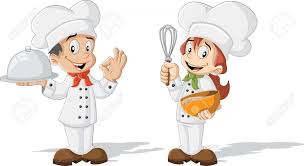 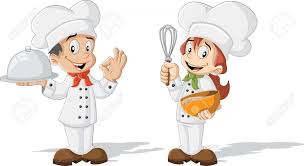 Ponedjeljak 15.01.DORUČAK : Čokolino, mlijeko – alergije: zamjensko mlijekoUŽINA I : Sezonsko voćeRUČAK : Varivo mahune s korjenastim povrćem i junećim mesom, kruhUŽINA II:  Zlijevka, čaj Utorak 16.01.DORUČAK : Kukuruzni kruh, namaz od tune, čaj – alergije : polubijeli kruh,zdenka sir / zamjensko mlijekoUŽINA I : Sezonsko voćeRUČAK : Saft od pilećeg mesa, tjestenina, zelje salata UŽINA II : Voćni jogurt – alergije : voće / integralni keksi Srijeda 17.01.DORUČAK: Cornflakes s mlijekom – alergije : zamjensko mlijeko / rižolinoUŽINA I : Čajni kolutići RUČAK: Bistra juha s rezancima, lazanje s mljevenim mesom, zelena salata UŽINA II : Banane Četvrtak 18.01.DORUČAK: Raženi kruh, mliječni namaz, čaj   – alergije :  polubijeli kruhUŽINA I : Sezonsko voćeRUČAK : Sekeli gulaš s svinjskim mesom, pire krumpir  UŽINA II: Kolač od rogača, čaj – alergije : kolač od rogača ( zamjensko brašno )Petak 19.01.DORUČAK : Zobena kaša s medom – alergije : polubijeli kruh, voćni namaz UŽINA I : Sezonsko voće RUČAK : Krem juha od cvjetače, riblje pločice, kelj na lešo – alergije : pileći naravni odrezakUŽINA II : Puding od vanilije 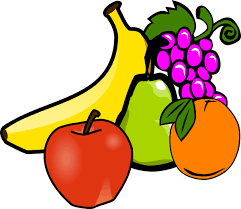 U slučaju potrebe vrtić zadržava pravo izmjene jelovnika. 